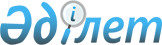 Екібастұз қалалық мәслихатының 2021 жылғы 23 желтоқсандағы "2022 - 2024 жылдарға арналған Екібастұз қалалық бюджеті туралы" № 84/13 шешіміне өзгерістер енгізу туралыПавлодар облысы Екібастұз қалалық мәслихатының 2022 жылғы 8 желтоқсандағы № 174/24 шешімі
      Екібастұз қалалық мәслихаты ШЕШТІ:
      1. Екібастұз қалалық мәслихатының 2021 жылғы 23 желтоқсандағы "2022-2024 жылдарға арналған Екібастұз қалалық бюджеті туралы" № 84/13 (Нормативтік құқықтық актілерді мемлекеттік тіркеу тізілімінде № 26052 болып тіркелген) шешіміне келесі өзгерістер енгізілсін:
      1) көрсетілген шешімнің 1-тармағы жаңа редакцияда жазылсын:
       "1. 2022-2024 жылдарға арналған Екібастұз қалалық бюджеті тиісінше 1, 2, 3-қосымшаларға сәйкес, соның ішінде 2022 жылға келесі көлемдерде бекітілсін:
      1) кірістер - 36 125 680 мың теңге,
      соның ішінде:
      салықтық түсімдер - 22 469 364 мың теңге;
      салықтық емес түсімдер - 530 746 мың теңге;
      негізгі капиталды сатудан түсетін түсімдер - 431 742 мың теңге;
      трансферттер түсімі - 12 693 828 мың теңге;
      2) шығындар: - 39 043 338 мың теңге;
      3) таза бюджеттік кредиттеу - -190 972 мың теңге,
      соның ішінде:
      бюджеттік кредиттер - 137 200 мың теңге;
      бюджеттік кредиттерді өтеу - 328 172 мың теңге;
      4) қаржы активтерімен операциялар бойынша сальдо - 66 121 мың теңге,
      соның ішінде:
      қаржы активтерін сатып алу - 66 121 мың теңге;
      мемлекеттің қаржы активтерін сатудан түсетін түсімдер - нөлге тең;
      5) бюджет тапшылығы (профициті) - -2 792 807 мың теңге;
      6) бюджет тапшылығын қаржыландыру (профицитін пайдалану) - 2 792 807 мың теңге.";
      2) көрсетілген шешімнің 8-тармағы жаңа редакцияда жазылсын:
       "8. 2022 жылға арналған Екібастұз қалалық бюджетінде ауылдардың, поселкелердің және ауылдык округтердің бюджетіне жоғары тұрған бюджеттерден берілетін ағымдағы нысаналы трансферттер келесі мөлшерлерде көзделсін:
      3 234 мың теңге – мәдениет ұйымдарында және архивтік мекемелерде мемлекеттік мәдениет ұйымдарында және архивтік мекемелерде басқару және негізгі персоналдың ерекше еңбек жағдайы үшін лауазымдық жалақасына үстеме ақы белгілеуге;
      22 563 мың теңге – азаматтық қызметшілердің жекелеген санаттарының, мемлекеттік бюджет қаражаты есебінен ұсталатын ұйымдар қызметкерлерінің, қазыналық кәсіпорындар қызметкерлерінің жалақысын көтеруге;
      10 334 мың теңге - Шідерті поселкесінде тартан жабыны бар 2 стрит воркаут алаңын орналастыруға;
      13 918 мың теңге - Шідерті поселкесінде Слава обелискін реконструкциялауға;
      48 371 мың теңге - аудандық маңызы бар автомобиль жолдарын және елді мекендердің көшелерін күрделі, орташа және ағымдағы жөндеуге;
      3 000 мың теңге - Аққөл ауылдық округінің Аққөл, Зеленая роща, Жақсат ауылдарының аумақтарын қоқыс пен қатты тұрмыстақ қалдықтардан тазартуға;
      5 175 мың теңге – Солнечный поселкесінде қоқыс контейнерлерінің орнын орналастыруға;
      2 739 мың теңге – коммуналдық қызметтерге қосымша ақы төлеу;
      2 115 мың теңге – Қоянды және Байет ауылдық округтердің көшелерін жарықтандыруды ұстауға;
      2 533 мың теңге – Байет ауылдық округінің әкім аппаратының ғимаратын ағымдағы жөндеуге.";
      3) көрсетілген шешімнің 10-тармағы жаңа редакцияда жазылсын:
      "10. Екібастұз қаласының жергілікті атқарушы органының 2022 жылға арналған резерві 141 432 мың теңге сомада бекітілсін.";
      4) көрсетілген шешімнің 1, 4-қосымшалары осы шешімнің 1, 2-қосымшаларына сәйкес жаңа редакцияда жазылсын.
      2. Осы шешімнің орындалуын бақылау Екібастұз қалалық мәслихатының экономика, бюджет және кәсіпкерлік мәселелер жөніндегі тұрақты комиссиясына жүктелсін.
      3. Осы шешім 2022 жылғы 1 қаңтардан бастап қолданысқа енгізіледі. 2022 жылға арналған Екібастұз қалалық бюджеті 2022 жылға арналған жоғары тұрған бюджеттерден бөлінген, нысаналы трансферттер
					© 2012. Қазақстан Республикасы Әділет министрлігінің «Қазақстан Республикасының Заңнама және құқықтық ақпарат институты» ШЖҚ РМК
				
      Екібастұз қалалық мәслихатының хатшысы 

Б. Куспеков
Екібастұз қалалық
мәслихатының 2022 жылғы
8 желтоқсандағы № 174/24
шешіміне қосымшаЕкібастұз қалалық
мәслихатының 2021 жылғы
23 желтоқсандағы
№ 84/13 шешіміне
1-қосымша
Санаты
Санаты
Сомасы (мың теңге)
Сыныбы Атауы
Сыныбы Атауы
Сыныбы Атауы
Сомасы (мың теңге)
Кішi сыныбы
Кішi сыныбы
Сомасы (мың теңге)
1
2
3
4
5
1. Кірістер
36 125 680
1
Салықтық түсімдер
22 469 364
01
Табыс салығы
9 477 644
1
Корпоративтік табыс салығы
4 610 055
2
Жеке табыс салығы
4 867 589
03
Әлеуметтік салық
3 475 726
1
Әлеуметтік салық
3 475 726
04
Меншiкке салынатын салықтар
7 947 557
1
Мүлікке салынатын салықтар
6 531 482
3
Жер салығы
947 604
4
Көлiк құралдарына салынатын салық
468 471
05
Тауарларға, жұмыстарға және көрсетілетін қызметтерге салынатын iшкi салықтар
1 523 790
2
Акциздер
22 652
3
Табиғи және басқа да ресурстарды пайдаланғаны үшiн түсетiн түсiмдер
1 384 938
4
Кәсiпкерлiк және кәсiби қызметтi жүргiзгенi үшiн алынатын алымдар
116 200
08
Заңдық маңызы бар әрекеттердi жасағаны және (немесе) оған уәкiлеттiгi бар мемлекеттiк органдар немесе лауазымды адамдар құжаттар бергенi үшiн алынатын міндеттi төлемдер
44 647
1
Мемлекеттiк баж
44 647
2
Салықтық емес түсімдер
530 746
01
Мемлекеттік меншiктен түсетiн кірістер
117 367
1
Мемлекеттік кәсіпорындардың таза кірісі бөлігінің түсімдері
82
4
Мемлекет меншігіндегі заңды тұлғалардағы қатысу үлесіне кірістер
513
5
Мемлекет меншігіндегі мүлікті жалға беруден түсетін кірістер
104 864
7
Мемлекеттік бюджеттен берілген кредиттер бойынша сыйақылар
11 625
9
Мемлекет меншігінен түсетін басқа да кірістер
283
03
Мемлекеттік бюджеттен қаржыландырылатын мемлекеттік мекемелер ұйымдастыратын мемлекеттік сатып алуды өткізуден түсетін ақша түсімдері
6 316
1
2
3
4
5
1
Мемлекеттік бюджеттен қаржыландырылатын мемлекеттік мекемелер ұйымдастыратын мемлекеттік сатып алуды өткізуден түсетін ақша түсімдері 
6 316
04
Мемлекеттік бюджеттен қаржыландырылатын, сондай-ақ Қазақстан Республикасы Ұлттық Банкінің бюджетінен (шығыстар сметасынан) ұсталатын және қаржыландырылатын мемлекеттік мекемелер салатын айыппұлдар, өсімпұлдар, санкциялар, өндіріп алулар
74
1
Мұнай секторы ұйымдарынан және Жәбірленушілерге өтемақы қорына түсетін түсімдерді қоспағанда, мемлекеттік бюджеттен қаржыландырылатын, сондай-ақ Қазақстан Республикасы Ұлттық Банкінің бюджетінен (шығыстар сметасынан) ұсталатын және қаржыландырылатын мемлекеттік мекемелер салатын айыппұлдар, өсімпұлдар, санкциялар, өндіріп алулар
74
06
Басқа да салықтық емес түсiмдер
406 989
1
Басқа да салықтық емес түсiмдер
406 989
3
Негізгі капиталды сатудан түсетін түсімдер
431 742
01
Мемлекеттік мекемелерге бекітілген мемлекеттік мүлікті сату
351 742
1
Мемлекеттік мекемелерге бекітілген мемлекеттік мүлікті сату
351 742
03
Жердi және материалдық емес активтердi сату
80 000
1
Жердi сату
50 000
2
Материалдық емес активтердi сату
30 000
4
Трансферттердің түсімдері 
12 693 828
01
Төмен тұрған мемлекеттiк басқару органдарынан трансферттер 
3
3
Аудандық маңызы бар қалалардың, ауылдардың, кенттердің, ауылдық округтердің бюджеттерінен трансферттер
3
02
Мемлекеттік басқарудың жоғары тұрған органдарынан түсетін трансферттер
12 693 825
2
Облыстық бюджеттен түсетін трансферттер
12 693 825
Функционалдық топ
Функционалдық топ
Функционалдық топ
Функционалдық топ
Функционалдық топ
Сомасы
(мың теңге)
Кiшi функция
Кiшi функция
Кiшi функция
Кiшi функция
Сомасы
(мың теңге)
Бюджеттiк бағдарламалардың әкiмшiсi
Бюджеттiк бағдарламалардың әкiмшiсi
Бюджеттiк бағдарламалардың әкiмшiсi
Сомасы
(мың теңге)
Бағдарлама
Бағдарлама
Сомасы
(мың теңге)
Атауы
Сомасы
(мың теңге)
1
2
3
4
5
6
2. Шығындар
39 043 338
01
Жалпы сипаттағы мемлекеттiк қызметтер 
903 473
1
Мемлекеттiк басқарудың жалпы функцияларын орындайтын өкiлдi, атқарушы және басқа органдар
383 731
112
Аудан (облыстық маңызы бар қала) мәслихатының аппараты
61 217
001
Аудан (облыстық маңызы бар қала) мәслихатының қызметін қамтамасыз ету жөніндегі қызметтер
58 858
003
Мемлекеттік органның күрделі шығыстары
134
005
Мәслихаттар депутаттары қызметінің тиімділігін арттыру
2 225
122
Аудан (облыстық маңызы бар қала) әкiмiнiң аппараты
322 514
001
Аудан (облыстық маңызы бар қала) әкiмiнiң қызметiн қамтамасыз ету жөніндегі қызметтер
289 692
003
Мемлекеттік органның күрделі шығыстары
12 815
113
Төменгі тұрған бюджеттерге берілетін нысаналы ағымдағы трансферттер
20 007
2
Қаржылық қызмет
10 688
459
Ауданның (облыстық маңызы бар қаланың) экономика және қаржы бөлімі
10 688
003
Салық салу мақсатында мүлiктi бағалауды жүргiзу
7 259
010
Жекешелендіру, коммуналдық меншікті басқару, жекешелендіруден кейінгі қызмет және осыған байланысты дауларды реттеу
3 429
9
Жалпы сипаттағы өзге де мемлекеттiк қызметтер
509 054
 458
Ауданның (облыстық маңызы бар қаланың) тұрғын үй-коммуналдық шаруашылығы, жолаушылар көлігі және автомобиль жолдары бөлімі
269 278
 001
Жергілікті деңгейде тұрғын үй-коммуналдық шаруашылығы, жолаушылар көлігі және автомобиль жолдары саласындағы мемлекеттік саясатты іске асыру жөніндегі қызметтер
186 365
113
Төменгі тұрған бюджеттерге берілетін нысаналы ағымдағы трансферттер
82 913
459
Ауданның (облыстық маңызы бар қаланың) экономика және қаржы бөлімі
239 776
001
Ауданның (облыстық маңызы бар қаланың) экономикалық саясаттын қалыптастыру мен дамыту, мемлекеттік жоспарлау, бюджеттік атқару және коммуналдық меншігін басқару саласындағы мемлекеттік саясатты іске асыру жөніндегі қызметтер
239 776
1
2
3
4
5
6
02
Қорғаныс
106 570
1
Әскери мұқтаждар
82 428
122
Аудан (облыстық маңызы бар қала) әкiмiнiң аппараты
82 428
005
Жалпыға бiрдей әскери мiндеттi атқару шеңберiндегi iс-шаралар
82 428
2
Төтенше жағдайлар жөнiндегi жұмыстарды ұйымдастыру
24 142
122
Аудан (облыстық маңызы бар қала) әкiмiнiң аппараты
24 142
007
Аудандық (қалалық) ауқымдағы дала өрттерінің, сондай-ақ мемлекеттік өртке қарсы қызмет органдары құрылмаған елдi мекендерде өрттердің алдын алу және оларды сөндіру жөніндегі іс-шаралар
24 142
03
Қоғамдық тәртiп, қауiпсiздiк, құқықтық, сот, қылмыстық-атқару қызметi
172 242
9
Қоғамдық тәртіп және қауіпсіздік саласындағы басқа да қызметтер
172 242
458
Ауданның (облыстық маңызы бар қаланың) тұрғын үй-коммуналдық шаруашылығы, жолаушылар көлiгi және автомобиль жолдары бөлiмi
133 260
021
Елдi мекендерде жол қозғалысы қауiпсiздiгін қамтамасыз ету
133 260
499
Ауданның (облыстық маңызы бар қаланың) азаматтық хал актілерін тіркеу бөлімі 
38 982
001
Жергілікті деңгейде азаматтық хал актілерін тіркеу саласындағы мемлекеттік саясатты іске асыру жөніндегі қызметтер
38 982
06
Әлеуметтiк көмек және әлеуметтiк қамсыздандыру
3 273 521
1
Әлеуметтiк қамсыздандыру
524 521
451
Ауданның (облыстық маңызы бар қаланың) жұмыспен қамту және әлеуметтік бағдарламалар бөлімі
524 521
005
Мемлекеттік атаулы әлеуметтік көмек 
524 521
2
Әлеуметтiк көмек
2 229 193
451
Ауданның (облыстық маңызы бар қаланың) жұмыспен қамту және әлеуметтік бағдарламалар бөлімі
1 680 143
002
Жұмыспен қамту бағдарламасы
618 200
004
Ауылдық жерлерде тұратын денсаулық сақтау, білім беру, әлеуметтік қамтамасыз ету, мәдениет, спорт және ветеринар мамандарына отын сатып алуға Қазақстан Республикасының заңнамасына сәйкес әлеуметтік көмек көрсету
15 741
006
Тұрғын үйге көмек көрсету
13 763
007
Жергілікті өкілетті органдардың шешімі бойынша мұқтаж азаматтардың жекелеген топтарына әлеуметтік көмек
389 858
1
2
3
4
5
6
010
Үйден тәрбиеленіп оқытылатын мүгедек балаларды материалдық қамтамасыз ету
4 567
013
Белгіленген тұрғылықты жері жоқ тұлғаларды әлеуметтік бейімдеу
82 363
014
Мұқтаж азаматтарға үйде әлеуметтiк көмек көрсету
217 169
017
Оңалтудың жеке бағдарламасына сәйкес мұқтаж мүгедектердi протездік-ортопедиялық көмек, сурдотехникалық құралдар, тифлотехникалық құралдар, санаторий-курорттық емделу, мiндеттi гигиеналық құралдармен қамтамасыз ету, арнаулы жүрiп-тұру құралдары, қозғалуға қиындығы бар бірінші топтағы мүгедектерге жеке көмекшінің және есту бойынша мүгедектерге қолмен көрсететiн тіл маманының қызметтері мен қамтамасыз ету
267 643
023
Жұмыспен қамту орталықтарының қызметін қамтамасыз ету
70 839
458
Ауданның (облыстық маңызы бар қаланың) тұрғын үй-коммуналдық шаруашылығы, жолаушылар көлiгi және автомобиль жолдары бөлiмi
549 050
068
Жергілікті өкілдік органдардың шешімі бойынша қалалық қоғамдық көлікте (таксиден басқа) жеңілдікпен, тегін жол жүру түрінде азаматтардың жекелеген санаттарын әлеуметтік қолдау
549 050
9
Әлеуметтiк көмек және әлеуметтiк қамтамасыз ету салаларындағы өзге де қызметтер
519 807
451
Ауданның (облыстық маңызы бар қаланың) жұмыспен қамту және әлеуметтік бағдарламалар бөлімі
519 807
001
Жергілікті деңгейде халық үшін әлеуметтік бағдарламаларды жұмыспен қамтуды қамтамасыз етуді іске асыру саласындағы мемлекеттік саясатты іске асыру жөніндегі қызметтер
100 141
011
Жәрдемақыларды және басқа да әлеуметтік төлемдерді есептеу, төлеу мен жеткізу бойынша қызметтерге ақы төлеу
6 022
050
Қазақстан Республикасында мүгедектердің құқықтарын қамтамасыз етуге және өмір сүру сапасын жақсарту
256 367
054
Үкіметтік емес ұйымдарда мемлекеттік әлеуметтік тапсырысты орналастыру
157 277
07
Тұрғын үй-коммуналдық шаруашылық
10 453 614
1
Тұрғын үй шаруашылығы
3 148 016
458
Ауданның (облыстық маңызы бар қаланың) тұрғын үй-коммуналдық шаруашылығы, жолаушылар көлiгi және автомобиль жолдары бөлiмi
27 057
003
Мемлекеттік тұрғын үй қорын сақтауды ұйымдастыру
27 057
1
2
3
4
5
6
467
Ауданның (облыстық маңызы бар қаланың) құрылыс бөлімі
3 054 142
003
Коммуналдық тұрғын үй қорының тұрғын үйін жобалау және (немесе) салу, реконструкциялау
2 977 336
004
Инженерлік-коммуникациялық инфрақұрылымды жобалау, дамыту және (немесе) жайластыру
76 806
479
Ауданның (облыстық маңызы бар қаланың) тұрғын үй инспекциясы бөлімі 
66 817
001
Жергілікті деңгейде тұрғын үй қоры саласындағы мемлекеттік саясатты іске асыру жөніндегі қызметтер
66 817
2
Коммуналдық шаруашылық
5 856 468
458
Ауданның (облыстық маңызы бар қаланың) тұрғын үй-коммуналдық шаруашылығы, жолаушылар көлiгi және автомобиль жолдары бөлiмi
301 510
012
Сумен жабдықтау және су бұру жүйесінің жұмыс істеуі
27 163
026
Ауданның (облыстық маңызы бар қаланың) коммуналдық меншігіндегі жылу жүйелерін қолдануды ұйымдастыру
274 347
467
Ауданның (облыстық маңызы бар қаланың) құрылыс бөлімі
5 554 958
005
Коммуналдық шаруашылығын дамыту
299 621
006
Сумен жабдықтау және су бұру жүйесін дамыту
4 426 806
007
Қаланы және елді мекендерді абаттандыруды дамыту
297 358
058
Елді мекендердегі сумен жабдықтау және су бұру жүйелерін дамыту
531 173
3
Елді мекендерді көркейту
1 449 130
458
Ауданның (облыстық маңызы бар қаланың) тұрғын үй-коммуналдық шаруашылығы, жолаушылар көлiгi және автомобиль жолдары бөлiмi
1 449 130
015
Елдi мекендердегі көшелердi жарықтандыру
345 197
016
Елдi мекендердiң санитариясын қамтамасыз ету
99 184
017
Жерлеу орындарын ұстау және туыстары жоқ адамдарды жерлеу
1 727
018
Елдi мекендердi абаттандыру және көгалдандыру
1 003 022
08
Мәдениет, спорт, туризм және ақпараттық кеңiстiк
1 246 479
1
Мәдениет саласындағы қызмет
585 045
457
Ауданның (облыстық маңызы бар қаланың) мәдениет, тілдерді дамыту, дене шынықтыру және спорт бөлімі
585 045
003
Мәдени-демалыс жұмысын қолдау
585 045
2
Спорт
54 840
457
Ауданның (облыстық маңызы бар қаланың) мәдениет, тілдерді дамыту, дене шынықтыру және спорт бөлімі
54 840
008
Ұлттық және бұқаралық спорт түрлерін дамыту
15 557
1
2
3
4
5
6
009
Аудандық (облыстық маңызы бар қалалық) деңгейде спорттық жарыстар өткiзу
30 778
010
Әртүрлi спорт түрлерi бойынша аудан (облыстық маңызы бар қала) құрама командаларының мүшелерiн дайындау және олардың облыстық спорт жарыстарына қатысуы
8 505
3
Ақпараттық кеңiстiк
259 549
456
Ауданның (облыстық маңызы бар қаланың) ішкі саясат бөлімі
92 969
002
Мемлекеттік ақпараттық саясат жүргізу жөніндегі қызметтер
92 969
457
Ауданның (облыстық маңызы бар қаланың) мәдениет, тілдерді дамыту, дене шынықтыру және спорт бөлімі
166 580
006
Аудандық (қалалық) кiтапханалардың жұмыс iстеуi
162 192
007
Мемлекеттiк тiлдi және Қазақстан халқының басқа да тiлдерін дамыту
4 388
9
Мәдениет, спорт, туризм және ақпараттық кеңiстiктi ұйымдастыру жөнiндегi өзге де қызметтер
347 045
456
Ауданның (облыстық маңызы бар қаланың) ішкі саясат бөлімі
86 895
001
Жергілікті деңгейде ақпарат, мемлекеттілікті нығайту және азаматтардың әлеуметтік сенімділігін қалыптастыру саласында мемлекеттік саясатты іске асыру жөніндегі қызметтер
37 172
003
Жастар саясаты саласында іс-шараларды iске асыру
49 723
457
Ауданның (облыстық маңызы бар қаланың) мәдениет, тілдерді дамыту, дене шынықтыру және спорт бөлімі
260 150
001
Жергілікті деңгейде мәдениет, тілдерді дамыту, дене шынықтыру және спорт саласында мемлекеттік саясатты іске асыру жөніндегі қызметтер
86 715
014
Мемлекеттік органның күрделі шығыстары
28 453
032
Ведомстволық бағыныстағы мемлекеттік мекемелер мен ұйымдардың күрделі шығыстары
133 920
113
Төменгі тұрған бюджеттерге берілетін нысаналы ағымдағы трансферттер
11 062
10
Ауыл, су, орман, балық шаруашылығы, ерекше қорғалатын табиғи аумақтар, қоршаған ортаны және жануарлар дүниесін қорғау, жер қатынастары
124 246
1
Ауыл шаруашылығы
33 407
462
Ауданның (облыстық маңызы бар қаланың) ауыл шаруашылығы бөлімі
33 407
001
Жергілікті деңгейде ауыл шаруашылығы саласындағы мемлекеттік саясатты іске асыру жөніндегі қызметтер
33 407
6
Жер қатынастары
82 712
463
Ауданның (облыстық маңызы бар қаланың) жер қатынастары бөлiмi
82 712
1
2
3
4
5
6
001
Аудан (облыстық маңызы бар қала) аумағында жер қатынастарын реттеу саласындағы мемлекеттік саясатты іске асыру жөніндегі қызметтер
82 712
9
Ауыл, су, орман, балық шаруашылығы, қоршаған ортаны қорғау және жер қатынастары саласындағы басқа да қызметтер
8 127
459
Ауданның (облыстық маңызы бар қаланың) экономика және қаржы бөлімі
8 127
099
Мамандарға әлеуметтік қолдау көрсету жөніндегі шараларды іске асыру
8 127
11
Өнеркәсіп, сәулет, қала құрылысы және құрылыс қызметі
355 380
2
Сәулет, қала құрылысы және құрылыс қызметі
355 380
467
Ауданның (облыстық маңызы бар қаланың) құрылыс бөлімі
92 062
001
Жергілікті деңгейде құрылыс саласындағы мемлекеттік саясатты іске асыру жөніндегі қызметтер
92 062
468
Ауданның (облыстық маңызы бар қаланың) сәулет және қала құрылысы бөлімі
263 318
001
Жергілікті деңгейде сәулет және қала құрылысы саласындағы мемлекеттік саясатты іске асыру жөніндегі қызметтер
33 386
003
Аудан аумағында қала құрылысын дамыту схемаларын және елді мекендердің бас жоспарларын әзірлеу
229 932
12
Көлiк және коммуникация
1 819 578
1
Автомобиль көлiгi
1 754 378
458
Ауданның (облыстық маңызы бар қаланың) тұрғын үй-коммуналдық шаруашылығы, жолаушылар көлiгi және автомобиль жолдары бөлiмi
1 754 378
022
Көлік инфрақұрылымын дамыту
4 051
023
Автомобиль жолдарының жұмыс iстеуiн қамтамасыз ету
1 415 072
045
Аудандық маңызы бар автомобиль жолдарын және елді мекендердің көшелерін күрделі және орташа жөндеу
335 255
9
Көлiк және коммуникациялар саласындағы өзге де қызметтер
65 200
458
Ауданның (облыстық маңызы бар қаланың) тұрғын үй-коммуналдық шаруашылығы, жолаушылар көлiгi және автомобиль жолдары бөлiмi
65 200
037
Әлеуметтік маңызы бар қалалық (ауылдық), қала маңындағы және ауданішілік қатынастар бойынша жолаушылар тасымалдарын субсидиялау
65 200
13
Басқалар
4 476 788
3
Кәсiпкерлiк қызметтi қолдау және бәсекелестікті қорғау
2 536 659
1
2
3
4
5
6
467
Ауданның (облыстық маңызы бар қаланың) құрылыс бөлімі
2 497 483
026
"Бизнестің жол картасы-2025" бизнесті қолдау мен дамытудың бірыңғай бағдарламасы шеңберінде индустриялық инфрақұрылымды дамыту
2 497 483
469
Ауданның (облыстық маңызы бар қаланың) кәсіпкерлік бөлімі
39 176
001
Жергілікті деңгейде кәсіпкерлікті дамыту саласындағы мемлекеттік саясатты іске асыру жөніндегі қызметтер
39 176
9
Басқалар
1 940 129
459
Ауданның (облыстық маңызы бар қаланың) экономика және қаржы бөлімі
141 432
012
Ауданның (облыстық маңызы бар қаланың) жергілікті атқарушы органының резерві
141 432
458
Ауданның (облыстық маңызы бар қаланың) тұрғын үй-коммуналдық шаруашылығы, жолаушылар көлiгi және автомобиль жолдары бөлiмi
1 577 697
085
Шағын және моноқалаларда бюджеттік инвестициялық жобаларды іске асыру
1 577 697
467
Ауданның (облыстық маңызы бар қаланың) құрылыс бөлімі
221 000
085
Шағын және моноқалаларда бюджеттік инвестициялық жобаларды іске асыру
221 000
14
Борышқа қызмет көрсету
610 529
1
Борышқа қызмет көрсету
610 529
459
Ауданның (облыстық маңызы бар қаланың) экономика және қаржы бөлімі
610 529
021
Жергілікті атқарушы органдардың облыстық бюджеттен қарыздар бойынша сыйақылар мен өзге де төлемдерді төлеу бойынша борышына қызмет көрсету
610 529
15
Трансферттер
15 500 918
1
Трансферттер
15 500 918
459
Ауданның (облыстық маңызы бар қаланың) экономика және қаржы бөлімі
15 500 918
006
Пайдаланылмаған (толық пайдаланылмаған) нысаналы трансферттерді қайтару
36 572
007
Бюджеттік алып қоюлар
2 563 286
024
Заңнаманың өзгертуіне байланысты жоғары тұрған бюджеттің шығындарын өтеуге төменгі тұрған бюджеттен ағымдағы нысаналы трансферттер
11 917 932
038
Субвенциялар
368 035
054
Қазақстан Республикасының Ұлттық қорынан берілетін нысаналы трансферт есебінен республикалық бюджеттен бөлінген пайдаланылмаған (түгел пайдаланылмаған) нысаналы трансферттердің сомасын қайтару
615 093
1
2
3
4
5
6
3. Таза бюджеттік кредиттеу
-190 972
Бюджеттік кредиттер
137 200
07
Тұрғын үй-коммуналдық шаруашылық
91 255
1
Тұрғын үй шаруашылығы
91 255
458
Ауданның (облыстық маңызы бар қаланың) тұрғын үй-коммуналдық шаруашылығы, жолаушылар көлiгi және автомобиль жолдары бөлiмi
91 255
081
Кондоминиум объектілерінің ортақ мүлкіне күрделі жөндеу жүргізуге кредит беру
91 255
10
Ауыл, су, орман, балық шаруашылығы, ерекше қорғалатын табиғи аумақтар, қоршаған ортаны және жануарлар дүниесін қорғау, жер қатынастары
45 945
9
Ауыл, су, орман, балық шаруашылығы, қоршаған ортаны қорғау және жер қатынастары саласындағы басқа да қызметтер
45 945
459
Ауданның (облыстық маңызы бар қаланың) экономика және қаржы бөлімі
45 945
018
Мамандарды әлеуметтік қолдау шараларын іске асыру үшін бюджеттік кредиттер
45 945
5
Бюджеттік кредиттерді өтеу
328 172
01
Бюджеттік кредиттерді өтеу
328 172
1
Мемлекеттік бюджеттен берілген бюджеттік кредиттерді өтеу
328 172
4. Қаржы активтерімен операциялар бойынша сальдо
66 121
Қаржы активтерiн сатып алу
66 121
13
Басқалар
66 121
9
Басқалар
66 121
458
Ауданның (облыстық маңызы бар қаланың) тұрғын үй-коммуналдық шаруашылығы, жолаушылар көлiгi және автомобиль жолдары бөлiмi
66 121
065
Заңды тұлғалардың жарғылық капиталын қалыптастыру немесе ұлғайту
66 121
6
Мемлекеттің қаржы активтерін сатудан түсетін түсімдер
0
5. Бюджет тапшылығы (профициті)
-2 792 807
6. Бюджет тапшылығын қаржыландыру (профицитін пайдалану) 
2 792 807
7
Қарыздар түсімдері
137 200
01
Мемлекеттік ішкі қарыздар 
137 200
2
Қарыз алу келісім-шарттары
137 200
16
Қарыздарды өтеу
292 087
1
Қарыздарды өтеу
292 087
459
Ауданның (облыстық маңызы бар қаланың) экономика және қаржы бөлімі
292 087
005
Жергілікті атқарушы органның жоғары тұрған бюджет алдындағы борышын өтеу
292 087
1
2
3
4
5
6
8
Бюджет қаражаттарының пайдаланылатын қалдықтары
2 947 694
01
Бюджет қаражаттарының қалдықтары
2 947 694
1
Бюджет қаражаттарының бос қалдықтары
2 947 694Екібастұз қалалық
мәслихатының 2022 жылғы
8 желтоқсандағы
№ 174/24 шешіміне
2-қосымшаЕкібастұз қалалық
мәслихатының 2021 жылғы
23 желтоқсандағы
№ 84/13 шешіміне
4-қосымша
Р/с №
Сомасы
(мың теңге)
Р/с №
 Нысаналы трансферттердің мақсаты
Сомасы
(мың теңге)
Р/с №
Сомасы
(мың теңге)
1
2
3
Барлығы:
12 693 825
1.
Облыстық бюджеттен нысаналы трансферттер барлығы: 
1 742 754
1.1.
Облыстық бюджеттен нысаналы ағымдағы трансферттер: 
766 620
еңбек нарығын дамытуға, соның ішінде:
18 827
- қысқа мерзімді кәсіби оқыту
18 827
мүгедектердің құқықтарын қамтамасыз етуге және өмір сүру сапасын жақсартуға, соның ішінде:
47 124
- оңалтудың жеке бағдарламасына сәйкес мүгедектерді және мүгедек балаларды санаториялық-курорттық емдеумен қамтамасыз етуге
10 675
- оңалтудың жеке бағдарламасына сәйкес мүгедектерді техникалық қосалқы құралдармен және арнайы қозғалыс құралдарымен қамтамасыз етуге
24 648
- протездеу, протез-ортопедиялық құралдармен қамтамасыз ету бойынша медициналық қызметтер ұсыну 
11 801
абаттандыру бойынша іс-шараларды жүргізуге
365 339
мектеп жасындағы балалардың тегін жол жүруін өтеуге
335 330
1.2.
Облыстық бюджеттен нысаналы даму трансферттері:
976 134
сумен жабдықтау және су бұру жүйесін дамыту
423 487
ауылдық елді мекендерде сумен жабдықтау және су бұру жүйесін дамыту
11 176
"Бизнестің жол картасы-2025" бизнесті қолдау мен дамытудың мемлекеттік бағдарламасы шеңберінде индустриялық инфрақұрылымды дамыту
241 850
жылуэнергетикалық жүйені дамыту
299 621
2.
Республикалық бюджеттен нысаналы трансферттер барлығы: 
5 613 672
2.1.
Республикалық бюджеттен нысаналы ағымдағы трансферттер: 
1 151 954
үкіметтік емес ұйымдарда мемлекеттік әлеуметтік тапсырысты орналастыруға, соның ішінде:
86 600
- мемлекеттік әлеуметтік тапсырысты орналастыру (жартылай стационар жағдайында)
86 600
1
2
3
еңбек нарығын дамытуға, соның ішінде:
226 444
- жалақыны ішінара субсидиялау 
80 952
- жастар тәжірибесіне
9 307
- қандастар мен қоныс аударушылардың қоныс аударуына субсидиялар ұсыну
76 523
- тұрғын үйді жалдау (жалға алу) бойынша шығыстарды өтеуге және коммуналдық қызметтерді төлеуге субсидиялар
59 662
мүгедектердің құқықтарын қамтамасыз етуге және өмір сүру сапасын жақсартуға, соның ішінде:
209 243
- мүгедектерді міндетті гигиеналық құралдармен қамтамасыз ету нормаларын ұлғайту, Spina bifida диагнозымен мүгедек балаларды бір реттік қолданылатын катетерлермен қамтамасыз ету
56 356
- ым тілі маманының көрсетілетін қызметтері 
7 841
- протездік-ортопедиялық, сурдотехникалық, тифлотехникалық құралдар, арнайы жүріп-тұру құралдары (кресло-арбалар), техникалық көмекшi (компенсаторлық) құралдары кеңейту, ақпаратты Брайль қарпімен енгізу/шығару арқылы сөйлеу синтезі бар портативтік тифлокомпьютер
80 996
- санаториялық-курорттық емдеу
64 050
мемлекеттік атаулы әлеуметтік көмек төлеуге 
365 862
балаларға кепілдендірілген әлеуметтік пакетке
49 590
мүгедектерді жұмысқа орналастыру үшін арнайы жұмыс орындарын құруға жұмыс берушінің шығындарын субсидиялауға 
5 434
мемлекеттік ұйымдардың: стационарлық және жартылай стационарлық үлгідегі медициналық-әлеуметтік мекемелердің, үйде қызмет көрсету, уақытша болу ұйымдарының, халықты жұмыспен қамту орталықтары жұмыскерлерінің жалақысын көтеруге
60 669
мәдениет ұйымдарында және архивтік мекемелерде мемлекеттік мәдениет ұйымдарында және архивтік мекемелерде басқару және негізгі персоналдың ерекше еңбек жағдайы үшін лауазымдық жалақасына үстеме ақы белгілеуге
53 351
азаматтық қызметшілердің жекелеген санаттарының, мемлекеттік бюджет қаражаты есебінен ұсталатын ұйымдар қызметкерлерінің, қазыналық кәсіпорындар қызметкерлерінің жалақысын көтеруге, соның ішінде:
92 536
- мәдениет
46 963
- жастар саясаты
2 349
- әлеуметтік қорғау
9 828
- мемлекеттік органдар
33 396
қалалық және аудандық мәслихаттардың депутаттарын оқытуға
2 225
2.2.
Республикалық бюджеттен нысаналы даму трансферттері:
4 461 718
"Бизнестің жол картасы-2025" бизнесті қолдау мен дамытудың мемлекеттік бағдарламасы шеңберінде индустриялық инфрақұрылымды дамыту
2 235 233
коммуналдық тұрғын үй қорының тұрғын үйін реконструкциялау немесе салу
428 788
1
2
3
моноқалаларда бюджеттік инвестициялық жобаларды іске асыру 
1 797 697
3.
Қазақстан Республикасының Ұлттық қорынан нысаналы трансферттер барлығы: 
4 865 158
Қазақстан Республикасының Ұлттық қорынан берілетін нысаналы ағымдағы даму трансферттер:
4 865 158
коммуналдық тұрғын үй қорының тұрғын үйін реконструкциялау немесе салу
852 789
сумен жабдықтау және су бұру жүйесін дамыту
3 603 666
ауылдық елді мекендерде сумен жабдықтау және су бұру жүйесін дамыту
408 703
4.
Қазақстан Республикасының Ұлттық қорынан нысаналы кепілдендірілген трансферттер барлығы:
472 241
Қазақстан Республикасының Ұлттық қорынан берілетін нысаналы ағымдағы кепілдендірілген трансферттер:
472 241
еңбек нарығын дамытуға, соның ішінде:
312 556
жастар тәжірибесіне
47 454
жаңа бизнес идеяларды іске асыруға гранттар 
183 796
бірінші жұмыс орнын ұйымдастыру
11 027
"күміс жас" орнын ұйымдастыру
9 027
қоғамдық жұмыстар
61 252
мемлекеттік ұйымдардың: стационарлық және жартылай стационарлық үлгідегі медициналық-әлеуметтік мекемелердің, үйде қызмет көрсету, уақытша болу ұйымдарының, халықты жұмыспен қамту орталықтары жұмыскерлерінің жалақысын көтеруге 
66 126
азаматтық қызметшілердің жекелеген санаттарының, мемлекеттік бюджет қаражаты есебінен ұсталатын ұйымдар қызметкерлерінің, қазыналық кәсіпорындар қызметкерлерінің жалақысын көтеруге, соның ішінде:
93 559
 - мәдениет
46 967
 - жастар саясаты
2 979
 - әлеуметтік қорғау
7 595
 - мемлекеттік органдар
36 018